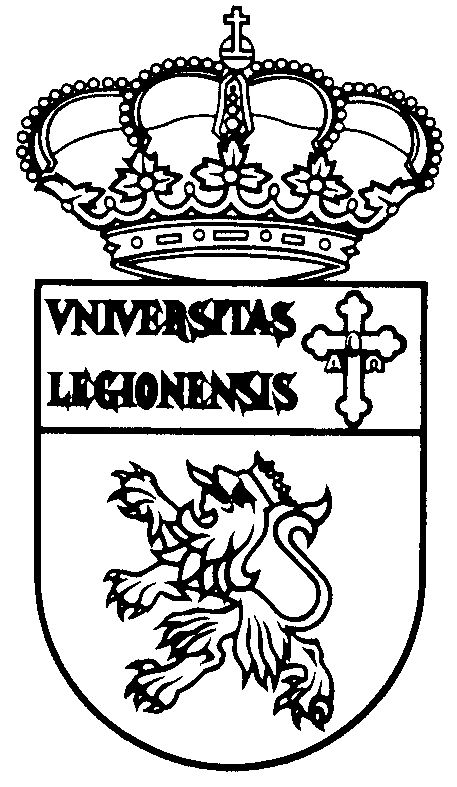 UNIVERSIDAD DE LEÓNESCUELA SUPERIORY TÉCNICA DE INGENIERÍA AGRARIAAnexo 9MODELO AUTORIZACIÓN PARA EL REPOSITORIO DIGITALALUMNOTUTOR/ESPor medio del presente documento,	AUTORIZAMOS	NO AUTORIZAMOSA la Universidad de León, a que el Trabajo Fin de Máster arriba indicado, sea depositado en abierto en el Repositorio Institucional BULERÍA1, con fines exclusivamente académicos y de investigación.León, a	de	de	20Firma del alumno	Firma del tutor/es1 La Comisión de Evaluación será quien estime, en caso de autorización, si el TFM se deposita en el repositorio institucional de la Universidad.AVDA. DE PORTUGAL, 41  24071 LEON (España) TE.L. 987 291 800 - FAX 987 291 810. eiaadm@unileon.es	